Publicado en Barcelona el 21/12/2015 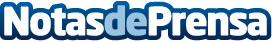 Nuevos Seminarios Marketing Digital para PYMES por Rebeldes marketing onlineEl 2016 está a la vuelta de la esquina y todos los negocios con presencia online –ya sean PYMES o Ecommerces- tienen que estar al día de las nuevas tendencias en cuanto a marketing online que están por llegar.Datos de contacto:Isabel606365202Nota de prensa publicada en: https://www.notasdeprensa.es/nuevos-seminarios-marketing-digital-para-pymes-por-rebeldes-marketing-online Categorias: Marketing http://www.notasdeprensa.es